ŠAKIŲ RAJONO MOKYKLŲ PRADINIŲ KLASIŲ MOKYTOJŲ METODIKOS BŪRELIO NARIŲ VIEŠNAGĖS VILKAVIŠKYJE PROGRAMA2014 m. balandžio 16 d.10.00—12.00 val.  Jono  Basanavičiaus gimtinė (Ožkabalių I k. Gimtinės g. 17 , Bartninkų sen., Vilkaviškio r.). Susitikimas su Vilkaviškio r. pradinių klasių mokytojų  metodikos būrelio nariais. Ekskursija po J. Basanavičiaus gimtinę (2 Lt).Edukacinė programa  „Margučių marginimas“ (5 Lt).12.15—13.30 val.  Vilkaviškio r. Bartninkų Jono Basanavičiaus vidurinė mokyklaEkskursija po mokyklą.Pietūs.              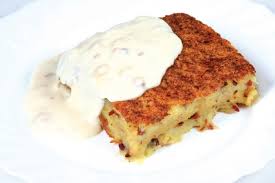 14.00—15.00 val.  Vilkaviškio r. savivaldybės viešoji biblioteka .Vilkaviškio r.  pradinių klasių mokytojų kūrybinių darbų parodos „Idėjų pavasaris“ lankymas.Kava.          Atsisveikinimas.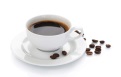 Vilkaviškio r. pradinių klasių mokytojųmetodikos būrelis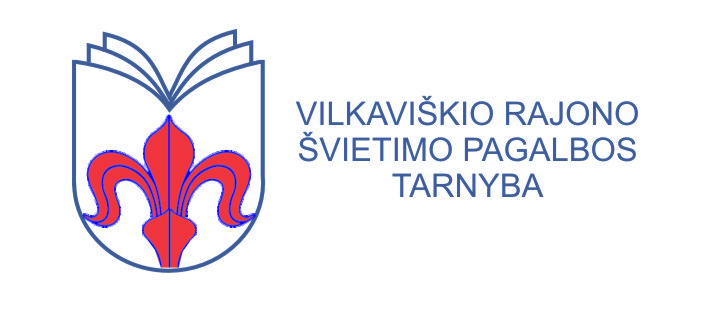 